ГОСУДАРСТВЕННОЕ БЮДЖЕТНОЕ ПРОФЕССИОНАЛЬНОЕ ОБРАЗОВАТЕЛЬНОЕ УЧРЕЖДЕНИЕ ГОРОДА МОСКВЫ«ТЕХНИЧЕСКИЙ ПОЖАРНО-СПАСАТЕЛЬНЫЙ КОЛЛЕДЖ ИМЕНИ ГЕРОЯ РОССИЙСКОЙ ФЕДЕРАЦИИ В.М. МАКСИМЧУКА»(ГБПОУ ТПСК им. В.М. Максимчука)ФОНД ОЦЕНОЧНЫХ СРЕДСТВТЕКУЩЕГО КОНТРОЛЯ ПО УЧЕБНОЙ ДИСЦИПЛИНЕОП.05 Термодинамика, теплопередача и гидравликадля программы подготовки специалистов среднего звена по специальности 20.02.04 Пожарная безопасностьМосква, 2021 годПОЯСНИТЕЛЬНАЯ ЗАПИСКАФОС текущего контроля предназначен для контроля и оценки образовательных достижений обучающихся, осваивающих учебную дисциплину ОП.05 Термодинамика, теплопередача и гидравлика.ФОС разработан в соответствии требованиями ОПОП СПО по специальности 20.02.04 Пожарная безопасность, квалификации техник, рабочей программы учебной дисциплины.Учебная дисциплина осваивается в течение 3 (5) и 4 (6) семестров в объеме 137 часов.ФОС включает контрольные материалы для проведения текущего контроля в форме: тестовая и контрольная (практическая) работы.По результатам изучения учебной дисциплины ОП.05 Термодинамика, теплопередача и гидравлика обучающийся должен Знать:предмет термодинамики и его связь с другими отраслями знаний;основные понятия и определения, смеси рабочих тел;законы термодинамики;реальные газы и пары, идеальные газы;газовые смеси;истечение и дросселирование газов;термодинамический анализ пожара, протекающего в помещении;термодинамику потоков, фазовые переходы, химическую термодинамику;теорию теплообмена: теплопроводность, конвенцию, излучение, теплопередачу;теплопроводность при стационарном режиме;теплопроводность при нестационарном режиме;теплообменные аппараты, основы расчета теплообменных аппаратов;топливо и основы горения, теплогенерирующие устройства;холодильную и криогенную технику;термогазодинамика пожаров в помещении;теплопередача в пожарном деле;основные законы равновесия состояния жидкости;основные закономерности движения жидкости;принципы истечения жидкости из отверстий и насадок;принципы работы гидравлических машин и механизмов.Уметь:применять требования нормативных документов к основным видам продукции (услуг) и процессов;использовать законы идеальных газов при решении задач;решать задачи по определению количества теплоты с помощью значений теплоемкости и удельной теплоты сгорания топлива;проводить термодинамический анализ теплотехнических устройств;определять коэффициенты теплопроводности и теплоотдачи расчетным путем;производить расчеты гидростатических давлений жидкости на различные поверхности;осуществлять расчеты гидравлических параметров: напор, расход, потери напоров, гидравлических сопротивлений, величин избыточных давлений при гидроударе, при движении жидкости;производить расчеты параметров работы гидравлических машин при их работе, насосов, трубопроводов, компрессоров;ПК 1.1. Организовывать несение службы и выезд по тревоге дежурного караула пожарной части.ПК 1.2. Проводить подготовку личного состава к действиям по тушению пожаров.ПК 1.3. Организовывать действия по тушению пожаров.ПК 1.4. Организовывать проведение аварийно-спасательных работ.ПК 2.1. Осуществлять проверки противопожарного состояния промышленных, сельскохозяйственных объектов, зданий и сооружений различного назначения.ПК 2.2. Разрабатывать мероприятия, обеспечивающие пожарную безопасность зданий, сооружений, технологических установок и производств.ПК 2.3. Проводить правоприменительную деятельность по пресечению нарушений требований пожарной безопасности при эксплуатации объектов, зданий и сооружений.ПК 2.4. Проводить противопожарную пропаганду и обучать граждан, персонал объектов правилам пожарной безопасности.ПК 3.1. Организовывать регламентное обслуживание пожарно-технического вооружения, аварийно-спасательного оборудования и техники.ПК 3.2. Организовывать ремонт технических средств.ПК 3.3. Организовывать консервацию и хранение технических и автотранспортных средств.ОК 1. Понимать сущность и социальную значимость своей будущей профессии, проявлять к ней устойчивый интерес.ОК 2. Организовывать собственную деятельность, выбирать типовые методы решения профессиональных задач, оценивать их эффективность и качество.ОК 3. Принимать решения в стандартных и нестандартных ситуациях и нести за них ответственность.ОК 4. Осуществлять поиск и использование информации, необходимой для эффективного выполнения профессиональных задач, профессионального и личностного развития.ОК 5. Использовать информационно-коммуникационные технологии в профессиональной деятельности.ОК 6. Работать в коллективе и команде, эффективно общаться с коллегами, руководством, людьми, находящимися в зонах пожара.ОК 7. Брать на себя ответственность за работу членов команды (подчиненных), результат выполнения заданий.ОК 8. Самостоятельно определять задачи профессионального и личностного развития, заниматься самообразованием, осознанно планировать повышение квалификации.ОК 9. Ориентироваться в условиях частой смены технологий в профессиональной деятельности.Паспорт оценочных средствКомплект заданий по учебной дисциплине ОП.05 Термодинамика, теплопередача и гидравликаРаздел 1. ГидравликаФорма текущего контроля: Тестовая работаВариант 11. Что такое гидромеханика? а) наука о движении жидкости;
б) наука о равновесии жидкостей;
в) наука о взаимодействии жидкостей;
г) наука о равновесии и движении жидкостей.2. На какие разделы делится гидромеханика? а) гидротехника и гидрогеология; 
б) техническая механика и теоретическая механика; 
в) гидравлика и гидрология;
г) механика жидких тел и механика газообразных тел.3. Что такое жидкость? а) физическое вещество, способное заполнять пустоты;
б) физическое вещество, способное изменять форму под действием сил;
в) физическое вещество, способное изменять свой объем; 
г) физическое вещество, способное течь.4. Какая из этих жидкостей не является капельной? а) ртуть;
б) керосин;
в) нефть;
г) азот.5. Какая из этих жидкостей не является газообразной? а) жидкий азот;
б) ртуть;
в) водород;
г) кислород;6. Реальной жидкостью называется жидкостьа) не существующая в природе;
б) находящаяся при реальных условиях;
в) в которой присутствует внутреннее трение;
г) способная быстро испаряться. 7.  Идеальной жидкостью называется а) жидкость, в которой отсутствует внутреннее трение;
б) жидкость, подходящая для применения;
в) жидкость, способная сжиматься;
г) жидкость, существующая только в определенных условиях.8. В каких единицах измеряется давление в системе измерения СИ? а) в паскалях; 
б) в джоулях;
в) в барах;
г) в стоксах. 9. Если давление ниже атмосферного, то его называют: а) абсолютным;
б) недостаточным;
в) избыточным;
г) давление вакуума.10. Какое давление обычно показывает манометр? а) абсолютное;
б) избыточное;
в) атмосферное;
г) давление вакуума.11. Чему равно атмосферное давление при нормальных условиях? а) 100 МПа; 
б) 100 кПа; 
в) 10 ГПа; 
г) 1000 Па.12. Давление определяется а) отношением силы, действующей на жидкость к площади воздействия;
б) произведением силы, действующей на жидкость на площадь воздействия;
в) отношением площади воздействия к значению силы, действующей на жидкость;
г) отношением разности действующих усилий к площади воздействия.13. Массу жидкости, заключенную в единице объема, называют а) весом;
б) удельным весом;
в) удельной плотностью;
г) плотностью.14. Вес жидкости в единице объема называют а) плотностью;
б) удельным весом;
в) удельной плотностью;
г) весом.15. При увеличении температуры удельный вес жидкости а) уменьшается;
б) увеличивается;
г) сначала увеличивается, а затем уменьшается;
в) не изменяется.16. Сжимаемость – это свойство жидкости а) изменять свою форму под действием давления;
б) изменять свой объем под действием давления;
в) сопротивляться воздействию давления, не изменяя свою форму;
г) изменять свой объем без воздействия давления. 17. Коэффициент объемного сжатия определяется по формуле 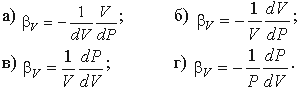 18. Вязкость жидкости это а) способность сопротивляться скольжению или сдвигу слоев жидкости;
б) способность преодолевать внутреннее трение жидкости;
в) способность преодолевать силу трения жидкости между твердыми стенками;
г) способность перетекать по поверхности за минимальное время.19. Вязкость жидкости не характеризуется а) кинематическим коэффициентом вязкости;
б) динамическим коэффициентом вязкости;
в) градусами Энглера;
г) статическим коэффициентом вязкости.20. Кинематический коэффициент вязкости обозначается греческой буквой а) ν;
б) μ;
в) η;
г) τ.Вариант 21. Динамический коэффициент вязкости обозначается греческой буквой а) ν;
б) μ;
в) η;
г) τ.2. Вязкость жидкости при увеличении температуры а) увеличивается;
б) уменьшается;
в) остается неизменной;
г) сначала уменьшается, а затем остается постоянной.3. Как называются разделы, на которые делится гидравлика? а) гидростатика и гидромеханика;
б) гидромеханика и гидродинамика;
в) гидростатика и гидродинамика;
г) гидрология и гидромеханика.4. Раздел гидравлики, в котором рассматриваются законы равновесия жидкости, называется а) гидростатика;
б) гидродинамика;
в) гидромеханика;
г) гидравлическая теория равновесия.5. Гидростатическое давление - это давление присутствующее а) в движущейся жидкости;
б) в покоящейся жидкости;
в) в жидкости, находящейся под избыточным давлением;
г) в жидкости, помещенной в резервуар.6. Какие частицы жидкости испытывают наибольшее напряжение сжатия от действия гидростатического давления? а) находящиеся на дне резервуара;
б) находящиеся на свободной поверхности;
в) находящиеся у боковых стенок резервуара;
г) находящиеся в центре тяжести рассматриваемого объема жидкости.7. Свойство гидростатического давления гласит а) в любой точке жидкости гидростатическое давление перпендикулярно площадке касательной к выделенному объему и действует от рассматриваемого объема;
б) в любой точке жидкости гидростатическое давление перпендикулярно площадке касательной к выделенному объему и действует внутрь рассматриваемого объема;
в) в каждой точке жидкости гидростатическое давление действует параллельно площадке касательной к выделенному объему и направлено произвольно;
г) гидростатическое давление неизменно во всех направлениях и всегда перпендикулярно в точке его приложения к выделенному объему.8. Уравнение, позволяющее найти гидростатическое давление в любой точке рассматриваемого объема называется а) основным уравнением гидростатики;
б) основным уравнением гидродинамики;
в) основным уравнением гидромеханики;
г) основным уравнением гидродинамической теории.9. Основное уравнение гидростатики позволяет а) определять давление, действующее на свободную поверхность;
б) определять давление на дне резервуара;
в) определять давление в любой точке рассматриваемого объема;
г) определять давление, действующее на погруженное в жидкость тело.10. Основное уравнение гидростатического давления записывается в виде 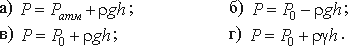 11. Давление, приложенное к внешней поверхности жидкости, передается всем точкам этой жидкости по всем направлениям одинаково а) это - закон Ньютона;
б) это - закон Паскаля;
в) это - закон Никурадзе;
г) это - закон Жуковского.12. Закон Паскаля гласит а) давление, приложенное к внешней поверхности жидкости, передается всем точкам этой жидкости по всем направлениям одинаково;
б) давление, приложенное к внешней поверхности жидкости, передается всем точкам этой жидкости по всем направлениям согласно основному уравнению гидростатики;
в) давление, приложенное к внешней поверхности жидкости, увеличивается по мере удаления от свободной поверхности;
г) давление, приложенное к внешней поверхности жидкости равно сумме давлений, приложенных с других сторон рассматриваемого объема жидкости.13. Чему равно гидростатическое давление в точке А? 
а) 19,62 кПа;
б) 31,43 кПа;
в) 21,62 кПа;
г) 103 кПа.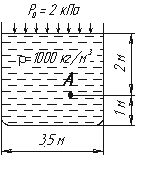 14. Площадь поперечного сечения потока, перпендикулярная направлению движения называется а) открытым сечением;
б) живым сечением;
в) полным сечением;
г) площадь расхода.15. Часть периметра живого сечения, ограниченная твердыми стенками, называется а) мокрый периметр;
б) периметр контакта;
в) смоченный периметр;
г) гидравлический периметр.16. Объем жидкости, протекающий за единицу времени через живое сечение называется а) расход потока;
б) объемный поток;
в) скорость потока;
г) скорость расхода.17. Отношение живого сечения к смоченному периметру называется а) гидравлическая скорость потока;
б) гидродинамический расход потока;
в) расход потока;
г) гидравлический радиус потока.18. Если при движении жидкости в данной точке русла давление и скорость не изменяются, то такое движение называется а) установившимся;
б) неустановившимся;
в) турбулентным установившимся;
г) ламинарным неустановившимся.19. Движение, при котором скорость и давление изменяются не только от координат пространства, но и от времени называется а) ламинарным;
б) стационарным;
в) неустановившимся;
г) турбулентным.20. Расход потока обозначается латинской буквой а) Q;
б) V;
в) P;
г) H.Вариант 31. Трубчатая поверхность, образуемая линиями тока с бесконечно малым поперечным сечением, называется а) трубка тока;
б) трубка потока;
в) линия тока;
г) элементарная струйка.2. Элементарная струйка – это а) трубка потока, окруженная линиями тока;
б) часть потока, заключенная внутри трубки тока;
в) объем потока, движущийся вдоль линии тока;
г) неразрывный поток с произвольной траекторией.3. Течение жидкости со свободной поверхностью называется а) установившееся;
б) напорное;
в) безнапорное;
г) свободное.4. Течение жидкости без свободной поверхности в трубопроводах с повышенным или пониженным давлением называется а) безнапорное;
б) напорное;
в) неустановившееся;
г) несвободное (закрытое).5. Уравнение неразрывности течений имеет вид а) s1υ2= s2υ1 = const;
б) s1υ1 = s2υ2 = const;
в) s1s2 = υ1υ2 = const;
г) s1 / υ1 = s2 / υ2 = const.6. Уравнение Бернулли для идеальной жидкости имеет вид 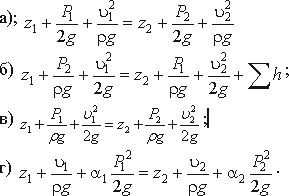 7. На каком рисунке трубка Пито установлена правильно 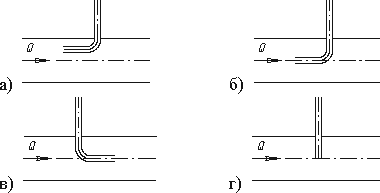 8. Уравнение Бернулли для реальной жидкости имеет вид 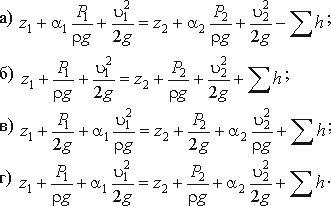 9. Член уравнения Бернулли, обозначаемый буквой z, называется а) геометрической высотой;
б) пьезометрической высотой;
в) скоростной высотой;
г) потерянной высотой.10. Член уравнения Бернулли, обозначаемый выражением  называется 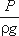 а) скоростной высотой;
б) геометрической высотой;
в) пьезометрической высотой;
г) потерянной высотой.11. Член уравнения Бернулли, обозначаемый выражением  называется 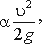 а) пьезометрической высотой;
б) скоростной высотой;
в) геометрической высотой;
г) такого члена не существует.12. Уравнение Бернулли для двух различных сечений потока дает взаимосвязь между а) давлением, расходом и скоростью;
б) скоростью, давлением и коэффициентом Кориолиса;
в) давлением, скоростью и геометрической высотой;
г) геометрической высотой, скоростью, расходом.13. Показание уровня жидкости в трубке Пито отражает а) разность между уровнем полной и пьезометрической энергией;
б) изменение пьезометрической энергии;
в) скоростную энергию;
г) уровень полной энергии.14. Линейные потери вызваны а) силой трения между слоями жидкости;
б) местными сопротивлениями;
в) длиной трубопровода;
г) вязкостью жидкости.15. Местные потери энергии вызваны а) наличием линейных сопротивлений;
б) наличием местных сопротивлений;
в) массой движущейся жидкости;
г) инерцией движущейся жидкости.16. Для измерения скорости потока используется а) трубка Пито;
б) пьезометр;
в) вискозиметр;
г) трубка Вентури.17. Для измерения расхода жидкости используется а) трубка Пито;
б) расходомер Пито;
в) расходомер Вентури;
г) пьезометр.18. Укажите, на каком рисунке изображен расходомер Вентури 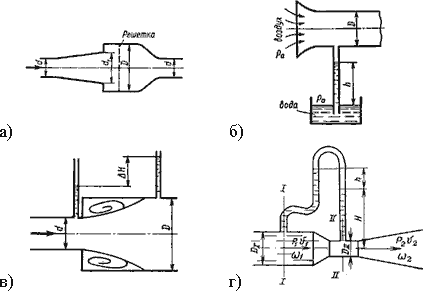 19. Линейные потери вызваны а) силой трения между слоями жидкости;
б) местными сопротивлениями;
в) длиной трубопровода;
г) вязкостью жидкости.20. Уровень жидкости в трубке Пито поднялся на высоту H = . Чему равна скорость жидкости в трубопроводе а) 2,94 м/с;
б) 17,2 м/с;
в) 1,72 м/с;
г) 8,64 м/с.Вариант 41. На какие виды делятся гидравлические сопротивления? а) линейные и квадратичные;
б) местные и нелинейные;
в) нелинейные и линейные;
г) местные и линейные.2. Ламинарный режим движения жидкости это а) режим, при котором частицы жидкости перемещаются бессистемно только у стенок трубопровода;
б) режим, при котором частицы жидкости в трубопроводе перемещаются бессистемно;
в) режим, при котором жидкость сохраняет определенный строй своих частиц;
г) режим, при котором частицы жидкости двигаются послойно только у стенок трубопровода.3. Турбулентный режим движения жидкости это а) режим, при котором частицы жидкости сохраняют определенный строй (движутся послойно);
б) режим, при котором частицы жидкости перемещаются в трубопроводе бессистемно;
в) режим, при котором частицы жидкости двигаются как послойно так и бессистемно;
г) режим, при котором частицы жидкости двигаются послойно только в центре трубопровода.4. При каком режиме движения жидкости в трубопроводе пульсация скоростей и давлений не происходит? а) при отсутствии движения жидкости;
б) при спокойном;
в) при турбулентном;
г) при ламинарном.5. При каком режиме движения жидкости в трубопроводе наблюдается пульсация скоростей и давлений в трубопроводе? а) при ламинарном;
б) при скоростном;
в) при турбулентном;
г) при отсутствии движения жидкости.6. При ламинарном движении жидкости в трубопроводе наблюдаются следующие явления а) пульсация скоростей и давлений;
б) отсутствие пульсации скоростей и давлений;
в) пульсация скоростей и отсутствие пульсации давлений;
г) пульсация давлений и отсутствие пульсации скоростей.7. При турбулентном движении жидкости в трубопроводе наблюдаются следующие явления а) пульсация скоростей и давлений;
б) отсутствие пульсации скоростей и давлений;
в) пульсация скоростей и отсутствие пульсации давлений;
г) пульсация давлений и отсутствие пульсации скоростей.8. Где скорость движения жидкости максимальна при турбулентном режиме? а) у стенок трубопровода;
б) в центре трубопровода;
в) может быть максимальна в любом месте;
г) все частицы движутся с одинаковой скоростью.9. Где скорость движения жидкости максимальна при ламинарном режиме? а) у стенок трубопровода;
б) в центре трубопровода;
в) может быть максимальна в любом месте;
г) в начале трубопровода.10. Число Рейнольдса определяется по формуле 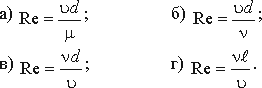 11. От каких параметров зависит значение числа Рейнольдса? а) от диаметра трубопровода, кинематической вязкости жидкости и скорости движения жидкости;
б) от расхода жидкости, от температуры жидкости, от длины трубопровода;
в) от динамической вязкости, от плотности и от скорости движения жидкости;
г) от скорости движения жидкости, от шероховатости стенок трубопровода, от вязкости жидкости.12. Критическое значение числа Рейнольдса равно а) 2300;
б) 3200;
в) 4000;
г) 4600.13. При Re > 4000 режим движения жидкости а) ламинарный;
б) переходный;
в) турбулентный;
г) кавитационный.14. При Re < 2300 режим движения жидкости а) кавитационный;
б) турбулентный;
в) переходный;
г) ламинарный.15. При 2300 < Re < 4000 режим движения жидкости а) ламинарный;
б) турбулентный;
в) переходный;
г) кавитационный.16. Какие трубы имеют наименьшую абсолютную шероховатость? а) чугунные;
б) стеклянные;
в) стальные;
г) медные.17. Укажите в порядке возрастания абсолютной шероховатости материалы труб. а) медь, сталь, чугун, стекло;
б) стекло, медь, сталь, чугун;
в) стекло, сталь, медь, чугун;
г) сталь, стекло, чугун, медь.18. На каком рисунке изображен конфузор 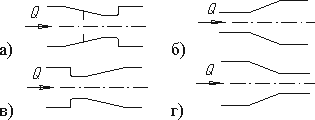 19. На каком рисунке изображен диффузор 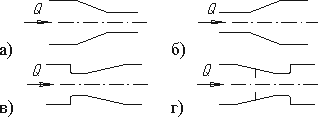 20. Что такое сопло? а) диффузор с плавно сопряженными цилиндрическими и коническими частями;
б) постепенное сужение трубы, у которого входной диаметр в два раза больше выходного;
в) конфузор с плавно сопряженными цилиндрическими и коническими частями;
г) конфузор с плавно сопряженными цилиндрическими и параболическими частями.Вариант 51. Что является основной причиной потери напора в местных гидравлических сопротивлениях а) наличие вихреобразований в местах изменения конфигурации потока;
б) трение жидкости о внутренние острые кромки трубопровода;
в) изменение направления и скорости движения жидкости;
г) шероховатость стенок трубопровода и вязкость жидкости.2. С помощью чего определяется режим движения жидкости? а) по графику Никурадзе;
б) по номограмме Колбрука-Уайта;
в) по числу Рейнольдса;
г) по формуле Вейсбаха-Дарси.3. Для чего служит формула Вейсбаха-Дарси? а) для определения числа Рейнольдса;
б) для определения коэффициента гидравлического трения;
в) для определения потерь напора;
г) для определения коэффициента потерь местного сопротивления.4. Укажите правильную запись формулы Вейсбаха-Дарси 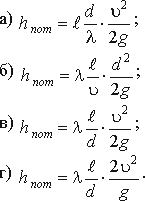 5. В каком случае давление струи на площадку будет максимальным 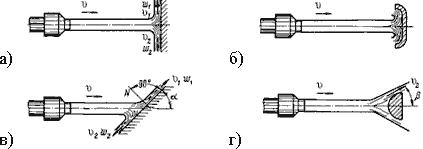 6. Коэффициент сжатия струи обозначается греческой буквой а) ε;
б) μ;
в) φ;
г) ξ.7. Коэффициент расхода обозначается греческой буквой а) ε;
б) μ;
в) φ;
г) ξ.8. Диаметр отверстия в резервуаре равен , а диаметр истекающей через это отверстие струи равен . Чему равен коэффициент сжатия струи? а)1,08;
б) 1,25;
в) 0,08;
г) 0,8.9. В каком случае давление струи на площадку будет минимальным 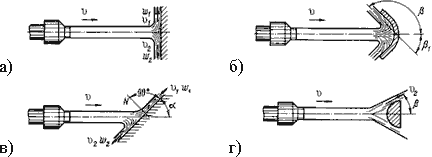 10. Что такое короткий трубопровод? а) трубопровод, в котором линейные потери напора не превышают 5…10% местных потерь напора;
б) трубопровод, в котором местные потери напора превышают 5…10% потерь напора по длине;
в) трубопровод, длина которого не превышает значения 100d;
г) трубопровод постоянного сечения, не имеющий местных сопротивлений.11. Что такое длинный трубопровод? а) трубопровод, длина которого превышает значение 100d;
б) трубопровод, в котором линейные потери напора не превышают 5…10% местных потерь напора;
в) трубопровод, в котором местные потери напора меньше 5…10% потерь напора по длине;
г) трубопровод постоянного сечения с местными сопротивлениями.12. На какие виды делятся длинные трубопроводы? а) на параллельные и последовательные;
б) на простые и сложные;
в) на прямолинейные и криволинейные;
г) на разветвленные и составные.13. Какие трубопроводы называются простыми? а) последовательно соединенные трубопроводы одного или различных сечений без ответвлений;
б) параллельно соединенные трубопроводы одного сечения;
в) трубопроводы, не содержащие местных сопротивлений;
г) последовательно соединенные трубопроводы содержащие не более одного ответвления.14. Какие трубопроводы называются сложными? а) последовательные трубопроводы, в которых основную долю потерь энергии составляют местные сопротивления;
б) параллельно соединенные трубопроводы разных сечений;
в) трубопроводы, имеющие местные сопротивления;
г) трубопроводы, образующие систему труб с одним или несколькими ответвлениями.15. Укажите на рисунке геометрическую высоту всасывания 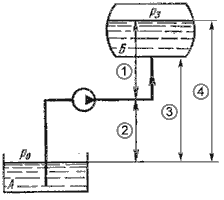 а) 1;
б) 2;
в) 3;
г) 4.16. Укажите на рисунке геометрическую высоту нагнетания а) 1;
б) 2;
в) 3;
г) 4.17. Укажите на рисунке всасывающий трубопровод 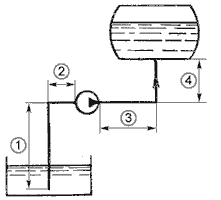 а) 3+4;
б) 1;
в) 1+2;
г) 2.18. Укажите на рисунке напорный трубопровод а) 2+3;
б) 3+4;
в) 1+2;
г) 1+4.19. Резкое повышение давления, возникающее в напорном трубопроводе при внезапном торможении рабочей жидкости, называется а) гидравлическим ударом;
б) гидравлическим напором;
в) гидравлическим скачком;
г) гидравлический прыжок.20. На рисунке изображен поршневой насос простого действия. Укажите неправильное обозначение его элементов. 
а) 1 - цилиндр, 3 - шток; 5 - всасывающий трубопровод;
б) 2 - поршень, 4 - расходный резервуар, 6 - нагнетательный клапан;
в) 7 - рабочая камера, 9 - напорный трубопровод, 1 - цилиндр;
г) 2 - поршень, 1 - цилиндр, 7 -рабочая камера.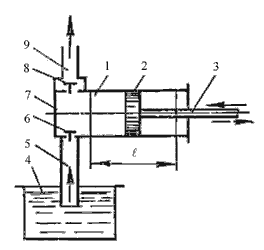 Ключи к тестамКритерии оценивания«Зачтено»5 (отлично) – 81-100% правильных ответов.4 (хорошо) – 61-80% правильных ответов.3 (удовлетворительно) – 41-60% правильных ответов.«Не зачтено»2 (неудовлетворительно) – менее 40% правильных ответов.Раздел 2. ТермодинамикаФорма текущего контроля: Контрольная (практическая) работаЗадание 1. Внутренняя энергия идеального газа.Задание 2. Работа газа при изопроцессах.Задание 3. Изменение внутренней энергии при тепловых и механических процессах. Уравнение теплового баланса.Задание 4. Тепловые двигатели. КПД тепловых двигателей.Задание 5. Изменение внутренней энергии при химических реакциях. Первое начало термодинамики. Адиабатный процесс.Вариант 11. Как изменится внутренняя энергия 240 г. кислорода О2 при охлаждении его на 100 К? (Молярная масса кислорода 32*10-3кг/моль, R=8,31 Дж/моль*К)2.  При температуре 280К и давлении 4*105Па газ занимает объем 0.1 м3. Какая работа совершена над газом по увеличению его объема, если он нагрет до 420 К при постоянном давлении? (Ответ написать в кДж).3. Определить начальную температуру 0.6 кг олова, если при погружении ее в воду массой 3 кг при 300К она нагрелась на 2 К (Своды=4200 Дж/кг*К, Солова=250 Дж/кг*К)4. Какую силу тяги развивает тепловоз, если он ведет состав со скорость 27 км/ч и расходует 400 кг дизельного горючего в час при КПД 30% (q=4.2*107 Дж/кг)5. Двухатомному газу сообщено 14кДж теплоты. При этом газ расширялся при постоянном давлении. Определить работу расширения газа и изменение внутренней энергии газа.Вариант 21. Как изменится внутренняя энергия 4 молей одноатомного идеального газа при уменьшении его температуры на 200К? (R=8,31 Дж/моль*К)2. При изобарном нагревании некоторой массы кислорода О2 на 200 К совершена работа 25 кДж по увеличению его объема. Определить массу кислорода (R=8,31 Дж/моль*К)3. В машинное масло массой m1=6 кг при температуре T1=300 К опущена стальная деталь массой m2=0,2 кг при температуре T2=880 К. Какая температура установилась после теплообмена? (С1=2100Дж/кг*Л, С2=460Дж/кг*К)4. Двигатель реактивного самолета развивает мощность 4.4 *104 кВт при скорости 900 км/ч и потребляет 2.04 *103 кг керосина на 100 км пути. Определить коэффициент полезного действия двигателя. (q=4.31*107 Дж/кг)5. При изобарном расширении 20г водорода его объем увеличился в 2раза. Начальная температура газа 300К. Определите работу расширения газа, изменение внутренней энергии и количество теплоты, сообщенной этому газу.Ответы и решенияКритерии оценивания«Зачтено»5 (отлично) – работа выполнена правильно, без недочетов.4 (хорошо) – работа выполнена в целом правильно, ход выполнения правильный, полученные результаты неверные. 3 (удовлетворительно) – работа выполнена в основном правильный, задание выполнено частично.«Не зачтено»2 (неудовлетворительно) – задание не выполнено.Раздел 3. ТеплопередачаФорма текущего контроля: Контрольная (практическая) работаЗадача 1. Смесь, состоящая из М1 киломолей углекислого газа и М2 киломолей окиси углерода с начальными параметрами р1 = 5 МПа и Т1 = 2000 К, расширяется до конечного объём V2 = V1. Расширение может осуществляться по изотерме, по адиабате, по политропе с показателем n. Определить газовую постоянную смеси, её массу и начальный объём, конечные параметры смеси, работу расширения, теплоту процесса, изменение внутренней энергии, энтальпии и энтропии. Дать сводную таблицу результатов и анализ её. Показать процессы на p-v и T-s диаграммах. Данные, необходимые для решения задачи, взять из таблицы 1 по номеру зачётной книжки. Таблица 1  Указания. Показатель адиабаты, а, следовательно, изохорную и изобарную теплоёмкости принять независящими от температуры. Ответить на вопросы. Как зависит работа от показателя политропы и почему? Как изменятся (численно) результаты расчётов адиабатного процесса, если учесть, что показатель адиабаты зависит от температуры? Задача 2. Расход газа в поршневом одноступенчатом компрессоре составляет V1 при давлении р1 = 0,1 МПа и температуре t1. При сжатии температура газа повышается на 2000С. Сжатие происходит по политропе с показателем n. Определить конечное давление, работу сжатия и работу привода компрессора, количество отведённой теплоты, а также теоретическую мощность привода компрессора. Исходные данные для решения задачи выбрать из таблицы 2.  Таблица 2  Указания. Показатель адиабаты принять постоянной величиной. Ответить на вопросы. Как влияет показатель политропы на конечное давление при фиксированных значениях p1, t2 и t1? Чем ограничивается р2 в реальном компрессоре кроме ограничения по максимально допустимой конечной температуре? Задача 3. По стальной трубе, внутренний и внешний диаметр которой соответственно d1 и d2, а коэффициент теплопроводности λ = 40 Вт/(м  К), течёт газ со средней температурой t1. Коэффициент теплоотдачи от газа к стенке α 1. Снаружи труба охлаждается водой с температурой t2. Коэффициент теплоотдачи от стенки к воде α 2. Определить коэффициент теплопередачи К от газа к воде, тепловой поток на один метр длины трубы ql и температуры поверхностей трубы. Данные для решения задачи выбрать из таблицы 3.    Таблица 3 Указания. Ответить на вопрос. При каких значениях d2/d1 (близких к единице или гораздо больше единицы) цилиндрическую стенку для расчётов без больших погрешностей можно заменить плоской?  Задача 4. Определить потери теплоты в единицу времени с одного метра горизонтально расположенной трубы, охлаждаемой свободным потоком воздуха, если температура стенки трубы tс, температура воздуха в помещении tв, а диаметр трубы d. Данные для решения задачи взять из таблицы 4. Таблица 4 Указания. Лучистым теплообменом пренебречь. Ответить на вопросы. Какой из трёх режимов (ламинарный, переходный, турбулентный) осуществляется в вашем варианте задачи? Как влияет диаметр трубы на коэффициент теплоотдачи при различных режимах течения? Задача 5. Определить удельный лучистый тепловой поток q (Вт/м2) между двумя параллельно расположенными плоскими стенками, имеющими температуры t1 и t2 и степени черноты ε 1 и ε 2, если между ними нет экрана. Определить q при наличии экрана со степенью черноты ε э (с обеих сторон). Данные для решения задачи выбрать из таблицы 5.  Таблица 5  Указания. Ответить на вопросы. Во сколько раз уменьшится тепловой поток, если принять в вашем варианте задачи ε э = ε 1 по сравнению с потоком без экрана? Для случая ε 1 = ε 2  определите, какой экран из таблицы 5 даст наихудший эффект, а какой – наилучший? Критерии оценивания«Зачтено»5 (отлично) – работа выполнена правильно, без недочетов.4 (хорошо) – работа выполнена в целом правильно, ход выполнения правильный, полученные результаты неверные. 3 (удовлетворительно) – работа выполнена в основном правильный, задание выполнено частично.«Не зачтено»2 (неудовлетворительно) – задание не выполнено.Перечень рекомендованных учебных изданий и дополнительной литературыОсновные источники: 1. Рейтер К.А. Термодинамика, гидравлика и теплотехника: учебник для СПО. Часть 1. Термодинамика и теплопередача. – М.: Курс, 2019. https://www.informio.ru/files/main/documents/2020/02/Termodinamika_teploperedacha_i_g_1.pdf2. Рейтер К.А. Термодинамика, гидравлика и теплотехника: учебник для СПО. Часть 2. Гидравлика. – М.: Курс, 2019. https://www.informio.ru/files/main/documents/2020/02/Termodinamika_teploperedacha_i_g_1.pdf3. Жучков В.В. Противопожарное водоснабжение. Учебник. – М.: Академия ГПС МЧС России, 2018. Дополнительные источники: 1. Гидравлика, пневматика и термодинамика: курс лекции. / Под ред. В.М. Филина. – М.: ФОРУМ: ИНФРА – М, 2015.2. Ерохин В.Г., Маханько М.Г. Сборник задач по основам гидравлики и теплотехники. – М.: Книжный дом «ЛИБРОКОМ», 2019. 3. Абросимов Ю.Г., Иванов А.И., Качалов А.А. Гидравлика и противопожарное водоснабжение: Учебник. – М.: Академия ГПС МЧС России, 2003. Интернет – источники:Электронный учебник по дисциплине: «Гидравлика». Форма доступа: http://gidravl.narod.ru/index.html2. Основы теплотехники. Курс лекций по теплотехнике. Форма доступа: https://www.youtube.com/playlist?list=PLukDEc3QmPk4SOiB0WKYpVhKqUCCaG83e3. Основы теплотехники. Форма доступа: http://k-a-t.ru/teplotexnika/1/index.shtmlУТВЕРЖДАЮзаместитель директора по учебной работе______________________ / Руденко Е.А./« 31 »  августа  2021 г.СОГЛАСОВАНОпредметно-цикловая комиссияобщепрофессиональных дисциплини профессиональных модулейПротокол №  1  от « 30 »  августа  2021 г.№Наименование учебной дисциплиныТип контроляФормы контроляСредства контроля1. Раздел 1. ГидравликаТекущийТест5 вариантов тестовой работы2.Раздел 2. ТермодинамикаТекущийКонтрольная работа2-3 варианта контр. (практ.) работы3.Раздел 3. ТеплопередачаТекущийКонтрольная работа2-3 варианта контр. (практ.) работыВариант 1Вариант 1Вариант 2Вариант 2Вариант 3Вариант 3Вариант 4Вариант 4Вариант 5Вариант 51.г1.б1.а1.г1.а2. г2. б2. б2. в2. в3.б3.в3.в3.б3.в4.г4.а4.б4.г4.в5.б5.б5.б5.в5.б6.в6.а6.в6.б6.а7.а7.б7.б7.а7.б8.а8.а8.г8.в8.г9.г9.в9.а9.б9.г10.б10.в10.в10.б10.б11.б11.б11.б11.а11.в12.а12.а12.в12.а12.б13.г13.в13.г13.в13.а14.б14.б14.а14.г14.г15.а15.в15.б15.в15.б16.б16.а16.а16.б16.а17.б17.г17.в17.г17.в18.а18.а18.г18.г18.б19.г19.в19.г19.б19.а20.а20.а20.в20.в20.бВариант1Вариант 21.∆U=5mRT/2M15.58кДж∆U=3*m*R*T/2*M9972Дж2.А=P1V1(T2-T1)/T1A=20кДжm=A*M/R*∆Tm=0.481кг3.To=(Cводы*mводы*∆T/Cолова*mолова)+TTo=470KT=(c1*m1*T1+c2*m2*T2)/(c1*m1+c2*m2)304.2К4.F=ɳ*q*m/v*t186.7кНɳ=N*s/q*m*v20%5.∆А=2*Q/7∆U=5*∆Q/74кДж;10кДж∆U=5mRT/2M∆A=m*R*∆T/M24.93кДж;62,325кДжПоследняя цифраМ1М2Предпоследняя цифра ε=V2/V1nПоследняя цифракмолькмольПредпоследняя цифра ε=V2/V1n0 0,1 0,9 0 20 1,12 1 0,2 0,8 1 18 1,16 2 0,3 0,7 2 16 1,27 3 0,4 0,6 3 14 1,25 4 0,5 0,5 4 12 1,22 5 0,6 0,4 5 10 1,55 6 0,7 0,3 6 8 1,45 7 0,8 0,2 7 6 1,52 8 0,9 0,1 8 14 1,28 9 0,5 0,5 9 16 1,25 Последняя цифраV1, м3/мин.t1, 0CПредпоследняя цифраГазn0 20 0 0 Воздух 1,35 1 25 7 1 He 1,45 2 30 10 2 O2 1,32 3 35 12 3 N2 1,33 4 40 15 4 CO 1,35 5 45 17 5 N2 1,34 6 50 20 6 O2 1,29 7 55 22 7 He 1,5 8 60 25 8 CO2 1,28 9 65 30 9 Воздух 1,32 Последняя цифраd1d2t1, 0CПредпоследняя цифраt2, 0Cα 1α 2Последняя цифраммммt1, 0CПредпоследняя цифраt2, 0CВт/(м2  К)Вт/(м2  К)0 100 108 700 0 80 60 4000 1 110 118 800 1 90 54 4200 2 120 130 900 2 100 52 4400 3 130 140 1000 3 110 50 4600 4 140 150 1100 4 120 44 5000 5 150 162 1200 5 130 42 5200 6 160 172 1300 6 140 40 5400 7 170 182 1200 7 150 36 5600 8 180 194 1100 8 160 32 5800 9 190 204 1000 9 170 30 6000 Последняя цифраd,ммПредпоследняя цифраtсtвПоследняя цифраd,ммПредпоследняя цифра0С0С1 230 1 240 20 2 210 2 230 25 3 240 3 220 35 4 250 4 210 25 5 270 5 200 20 6 300 6 190 15 7 320 7 180 10 8 340 8 170 5 9 360 9 160 0 Последняя цифраε 1ε 2ε эПредпоследняя цифраt1t2 Последняя цифраε 1ε 2ε эПредпоследняя цифра0C0C0 0,5 0,6 0,04 0 200 30 1 0,55 0,52 0,045 1 250 35 2 0,6 0,7 0,05 2 300 25 3 0,52 0,72 0,02 3 350 20 4 0,58 0,74 0,03 4 400 40 5 0,62 0,54 0,025 5 450 45 6 0,7 0,58 0,032 6 500 50 7 0,65 0,62 0,055 7 550 55 8 0,75 0,73 0,06 8 600 60 9 0,8 0,77 0,023 9 650 65 